MARCH 2018 : 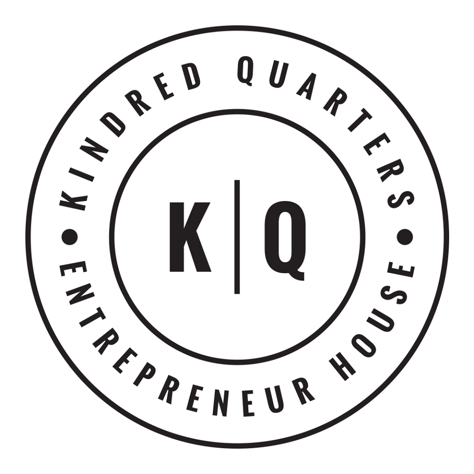 <<your ONE THING!>>REVENUE GENERATING FOCUS:~~ ________________________________~~ ________________________________~~ ________________________________DAILY SUCCESS HABITS:**  ________________________________**  ________________________________**  ________________________________You can create ANY LIFE that you want to create for yourself!ANNUAL GOALS~ _________________________________________~ _________________________________________~ _________________________________________~ _________________________________________~ _________________________________________It’s all a game. | I love it. | I LIVE for this stuff.  |Let’s Do This!!!!What are you GRATEFUL for TODAY?